KOP Organisasi KemahasiswaanNomer	:	                               Lamp	: Satu SetHal	: Permohonan Imbal Prestasi                Kompetisi PPK Ormawa Tahun 2023Kepada Yth.Rektor UMSIDAdi TempatAssalamu’alaikum wr. wb.Sehubungan telah diselenggarakan Kegiatan Kompetisi Program Peningkatan Organisasi Kemahasiswaan Tahun 2023 Oleh Pusat Prestasi Mahasiswa PTMA, pada:Hari 		: KamisTanggal	: 13 Sebtember 2023Pukul		: 09.00 – 12.00 WIB Tempat	: Universitas Ahmad DahlanMaka dari itu kami mengajukan permohonan imbal prestasi kepada Rektor UMSIDA untuk kegiatan tersebut.Demikian surat permohonan ini, atas perhatian dan kerjasama yang baik  kami sampaikan terima kasih.Billahifisabililhaq Fastabiqul KhoirotWassalamu’alaikum wr. wb.Sidoarjo, 13 Ramadhan 1444 H 3 April 2023 MPROPOSAL IMBAL PRESTASIKompetisi Program Peningkatan Oraganisasi Kemahaiswaan Tahun 2023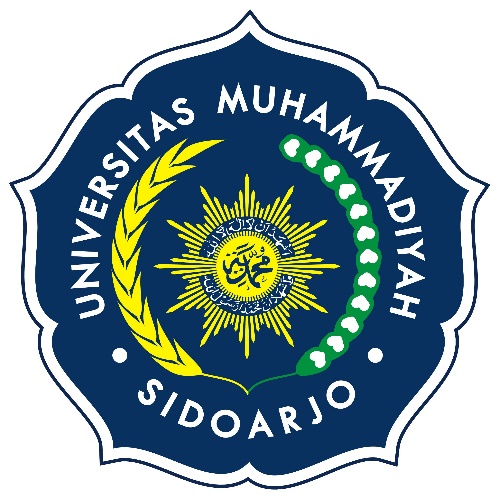 UKM KewirausahaanUniversitas Muhammadiyah Sidoarjo2023 KOP Organisasi KemahasiswaanPENGESAHANNama Kegiatan	: Kompetisi Program Peningkatan Organisasi Kemahasiswaan Penyelenggara	: Pusat Prestasi Nasional PTMATanggal Pelaksanaan	: 13 April 2023Tempat		: Universitas Ahmad DahlanSidoarjo, 13 Ramadhan 1444 H 3 April 2023 MKOP Organisasi KemahasiswaanBentuk KegiatanNama Kegiatan : Tema Kegiatan	: Tingkat		:Hari		: Tanggal		: Pukul		: Tempat		: Penyelenggara : Delegasi Peserta Bukti Upload  SipresmawaSertifikatDokumentasi Ceremonial Penyerahan PrestasiData Peserta yang mengikuti LombaSilahkan di lampirkan data peserta dari Panitia penyelenggaran yg terdapat nama Perguruan Tinggi di masing-masing pesertaEstimasi DanaPenutupDemikian proposal ini, atas perhatian dan kerjasama yang baik  kami sampaikan terima kasihKeterangan Tingkat KompetisiKejuaraan tingkat propinsi/regional yang di selenggarakan oleh perguruan tinggi/Lembaga dengan peserta pada lingkup 1-3 propinsi.Kejuaraan tingkat nasional  yang di selenggarakan oleh perguruan tinggi/Lembaga dengan peserta pada minimal 4 propinsi.Kejuaraan tingkat internasional  yang di selenggarakan oleh perguruan tinggi/Lembaga dengan peserta pada minimal 2 negara.Pembina UKM/Ortom………………………….Ketua Ormawa/Mahasiswa………………………….Mengetahui, Kepala Bidang Kreativitas dan Penalaran MahasiswaFajar Muharram, S.Sos., M.IP.Mengetahui, Kepala Bidang Kreativitas dan Penalaran MahasiswaFajar Muharram, S.Sos., M.IP.Pembina UKM/Ortom………………………….Ketua Ormawa/Mahasiswa………………………….Mengetahui, Mengetahui, Direktur Direktorat Kemahasiswaan dan AlumniArif Senja Fitrani, M.KomKepala Bidang Kreativitas dan Penalaran MahasiswaFajar Muharram, S.Sos., M.IP.NoNIMNamaProdiWhatsApp1208620700012Ahmad Syifa’ Pend. Guru PAUD08233344755512208620700013Amalia SulisPend. Guru PAUD08233344755513208620700014ZurkanainPend. Guru PAUD0823334475551NoKeteranganKategoriNominal1Juara 1 Lomba Tapak Suci Open 2023 an. Mohammad Amirullah Prodi ManajemenIndividuRp. 1.000.0002Juara 3 Lomba Tapak Suci Open 2023 an. Mohammad Amirullah Prodi ManajemenIndividuRp.     600.000JumlahJumlahJumlahRp. 1.600.000